23 декабря 2022 года состоялось итоговое собрание жителей села Охлебинино по адресу ул. Советская,1. Жители приняли активное участие  в собрании, В СДК пришло  более 100 жителей села. Собрание единогласно решили принять участие в ППМИ 2023 с проектом «Ремонт дороги пер. Больничный с.Охлебинино» Так же выбрали инициативную группу . Инициативная группа – это команда единомышленников, которая помогает администрации муниципального образования готовить и выполнять проект на всех его стадиях – от момента подготовки документов на конкурс для получения субсидии из республиканского бюджета до завершения строительных работ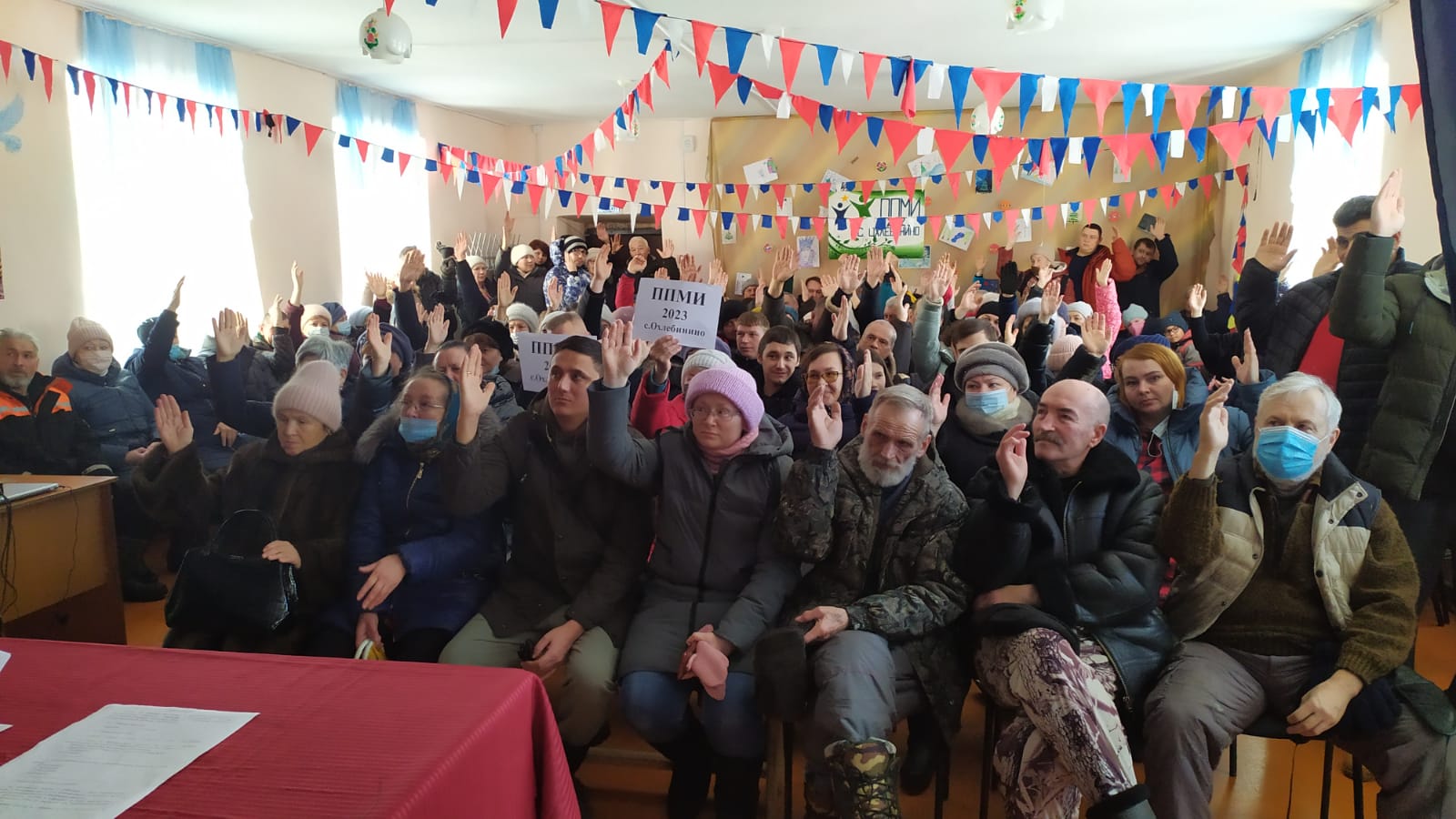 